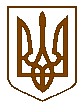 УКРАЇНАПЕРВОМАИСЬКА РАЙОННА ДЕРЖАВНА АДМІНІСТРАЦІЯМИКОЛАЇВСЬКОЇ     ОБЛАСТІР ОЗПОРЯДЖЕННЯ10.09.2015          		Первомайськ	                     №233-рПро затвердження Проекту землеустроющодо відведення земельної ділянки у власністьПервомайській міській раді Миколаївської областідля обслуговування комплексу нежитлових будівельсанітарно-епідеміологічної станції в межах території Кодимської сільської ради Первомайського району Миколаївської області	Розглянувши Проект землеустрою щодо відведення земельної ділянки у власність Первомайській міській раді Миколаївської області для обслуговування комплексу нежитлових будівель санітарно-епідеміологічної станції в межах території Кодимської сільської ради Первомайського району, відповідно до пунктів 1, 7 статті 119 Конституції України,  статей 17, 38, 39, 117, 122, 186 Земельного кодексу України, статей 13, 25, 30 Закону України «Про землеустрій», відповідно до пунктів 1, 7 статті 2, пункту 7 статті 13, частини 1-ї статті 41 Закону України «Про місцеві державні адміністрації»:Затвердити Проект землеустрою щодо відведення земельної ділянки у власність Первомайській міській раді Миколаївської області (ідентифікаційний код 35926170) загальною площею 0,5210 га (кадастровий №4825482600:03:000:0743) для обслуговування комплексу нежитлових будівель санітарно-епідеміологічної станції в межах території Кодимської сільської ради Первомайського району.Передати у власність Первомайській міській раді Миколаївської області (ідентифікаційний код 35926170) загальною площею 0,5210 га (кадастровий №4825482600:03:000:0743) для обслуговування комплексу нежитлових будівель санітарно-епідеміологічної станції в межах території Кодимської сільської ради Первомайського району.2Контроль за виконанням цього розпорядження залишаю за собою.Виконувач функцій і повноважень голови  райдержадміністрації, перший заступник голови райдержадміністрації                        С.В.Бондаренко